День юмора и смеха.3 апреля 2023г. в младшей  группе «Гномики» проведена игровая программа «День смеха». В гости к ребятишкам пришел клоун Тимошка. С ребятишками поиграл в игры:  «Давай познакомимся!», «Это – Я!», «Да и нет», отгадывали загадки, проводили игру-соревнование: «Сбор мячей», игры с мыльными пузырями « Кто поймает на ладошку»,  «1,2,3 – все мы мыльные пузыри», прослушали и посмеялись под фонограмму «Смех», «Найди очки», танцевали «Малыши –карандаши» и под веселую музыку «Паровозик»  уехали искать посылку с наградами «Медаль Смайлик». Было очень весело, ребятишки очень радовались. Мы не забыли позвонить Тимошке и пригласить  его на следующий праздник.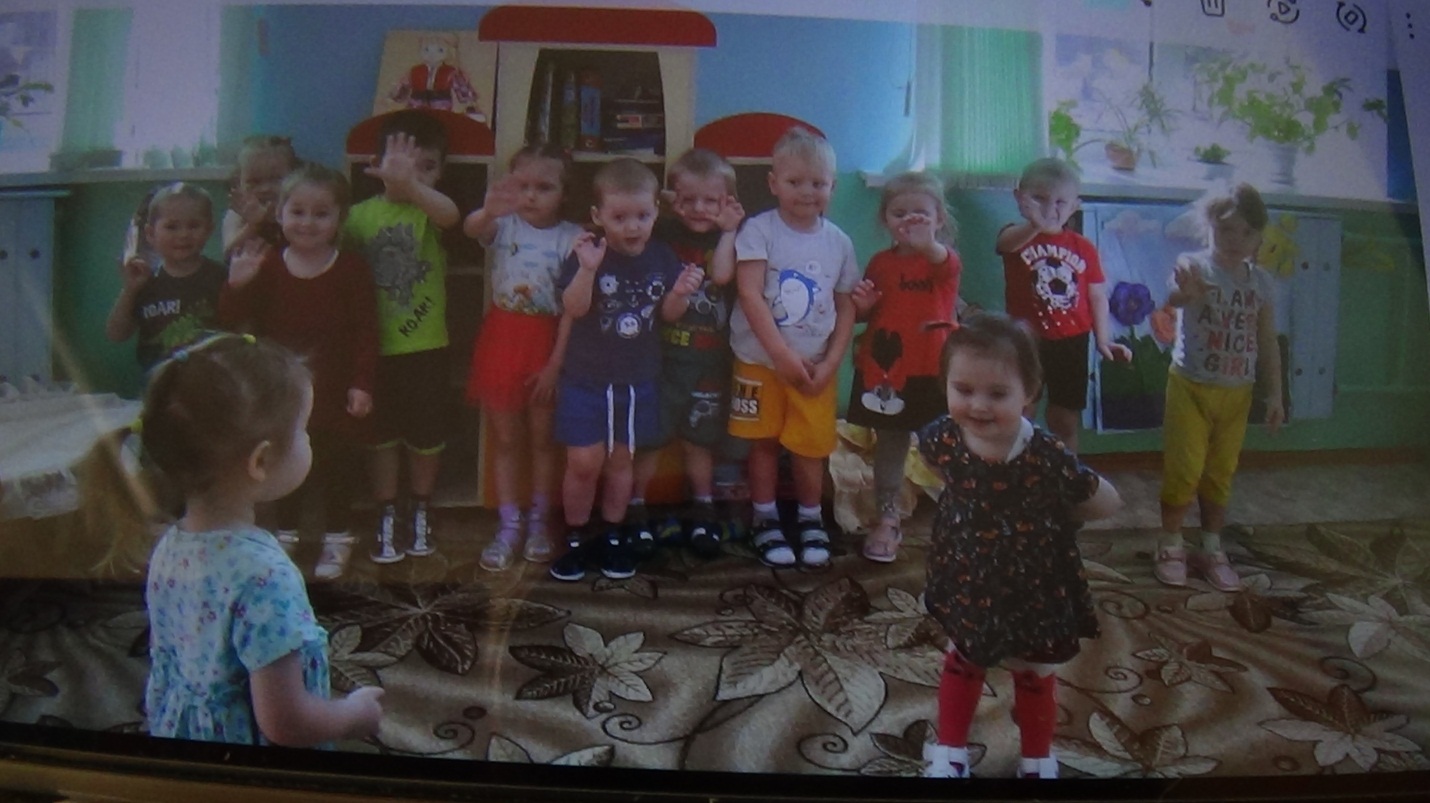 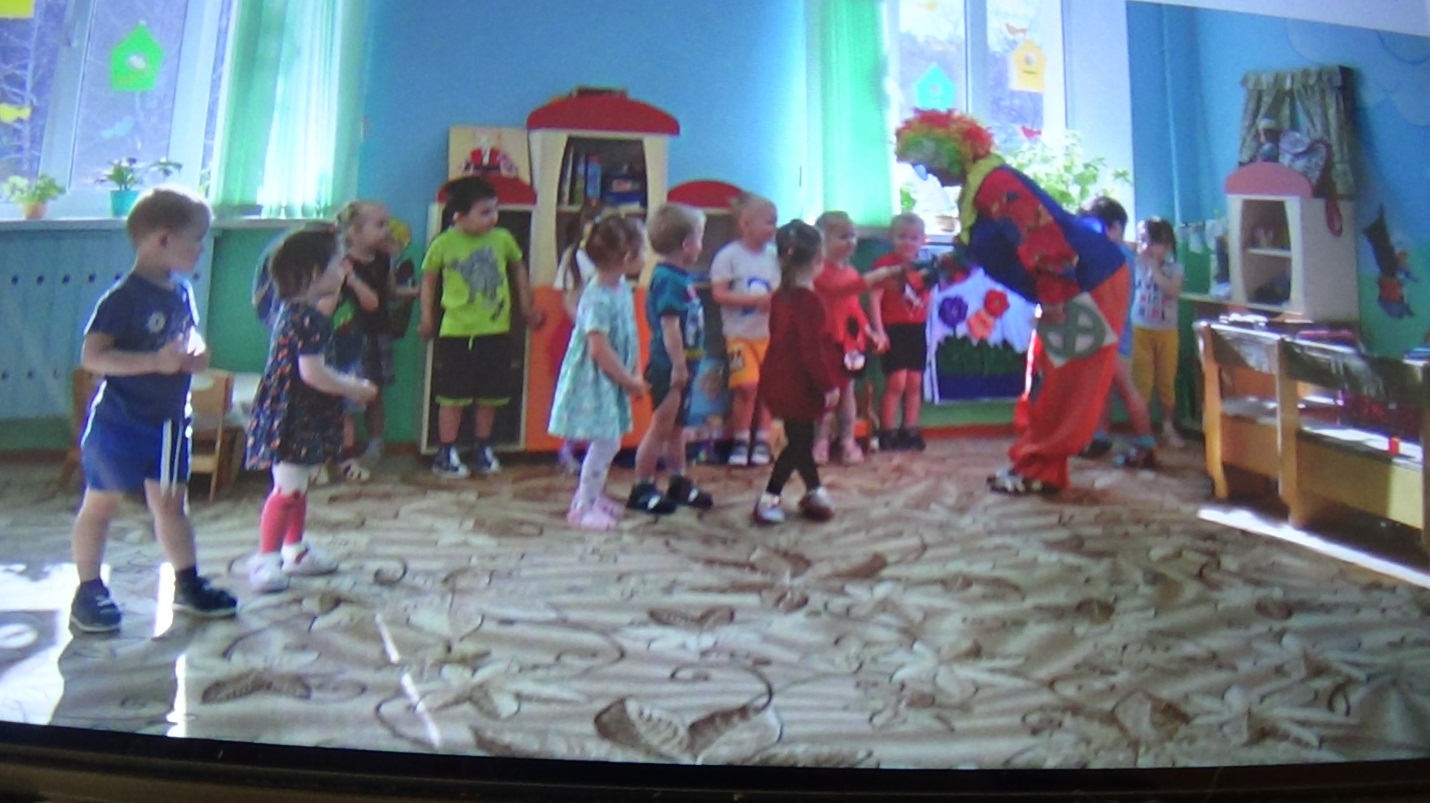 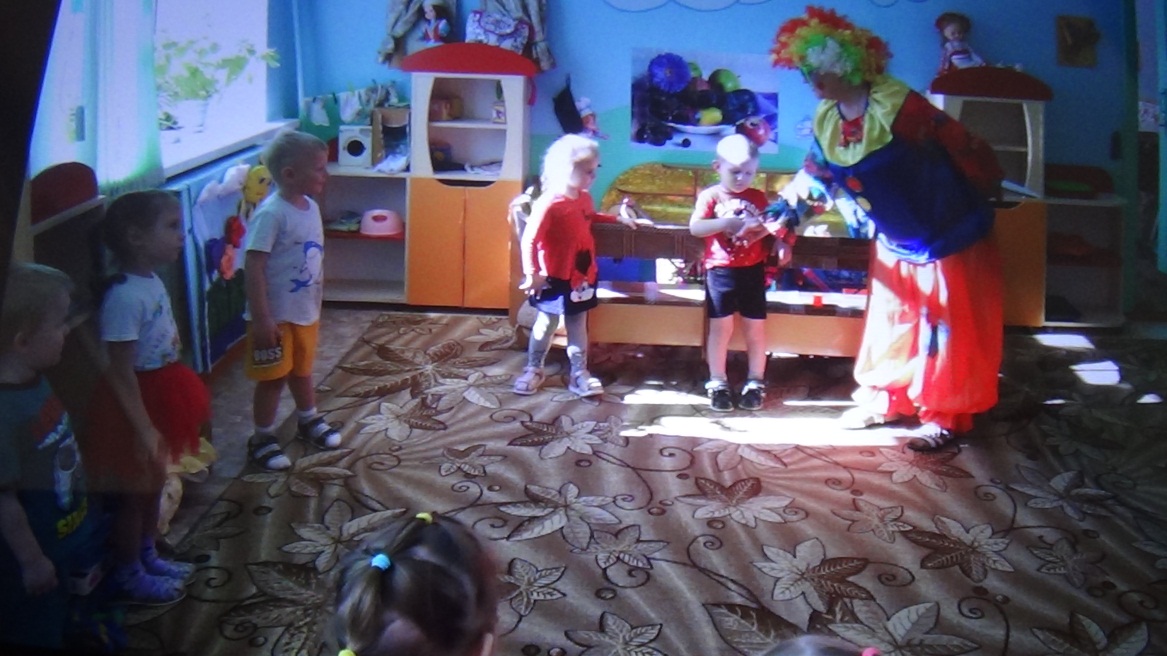 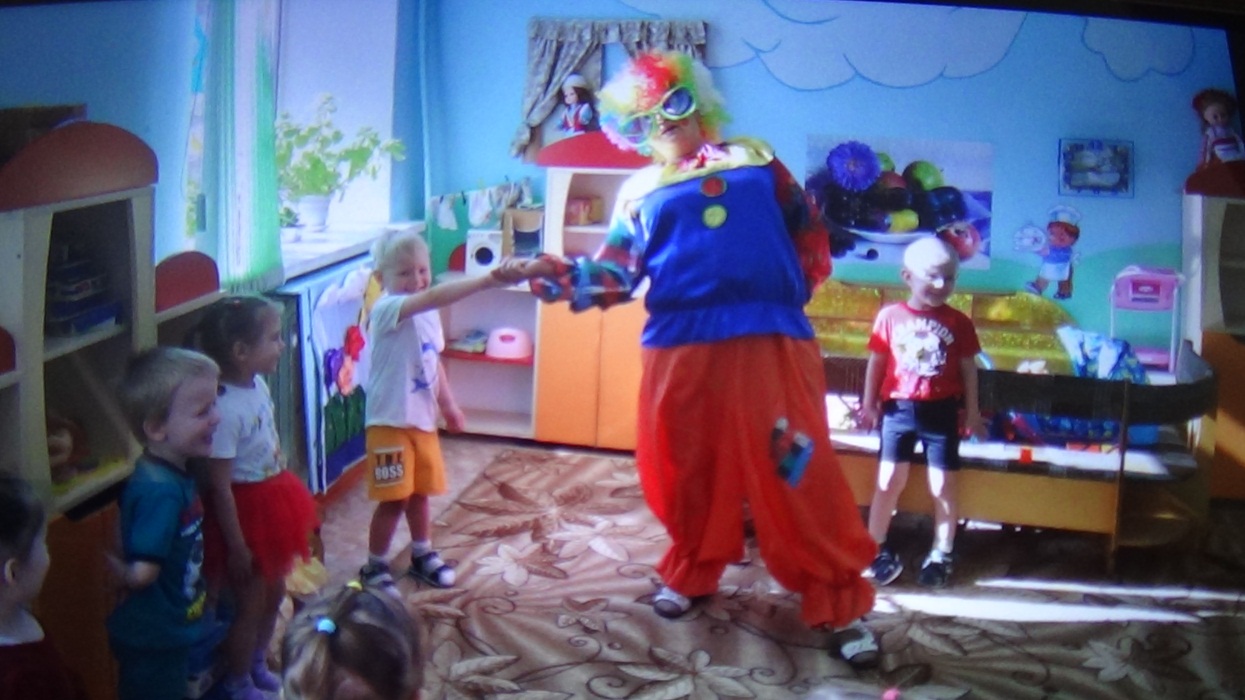 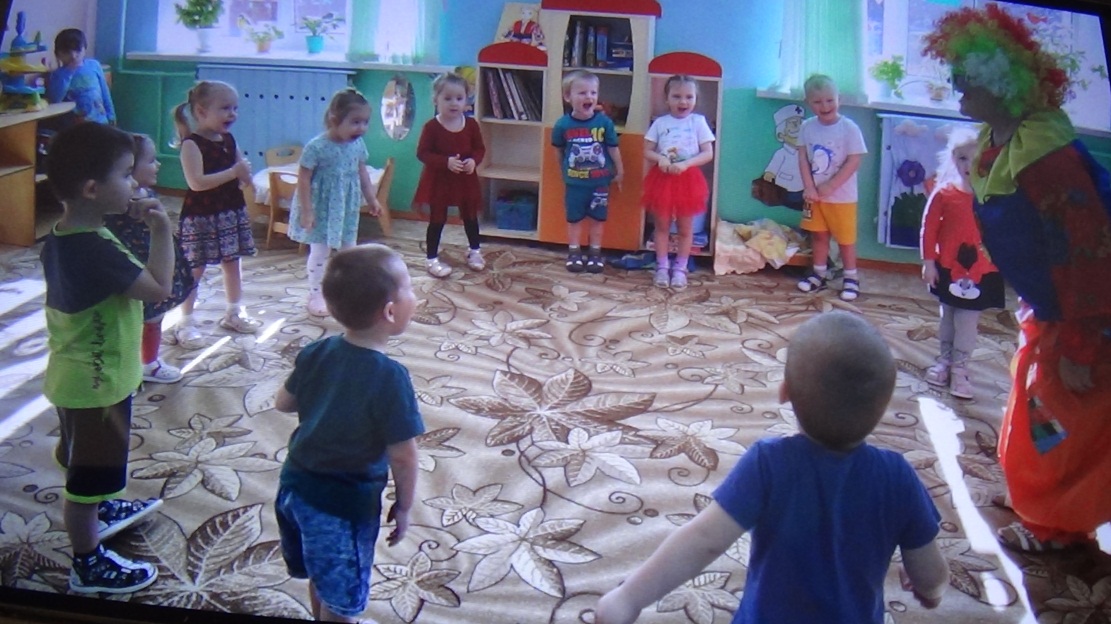 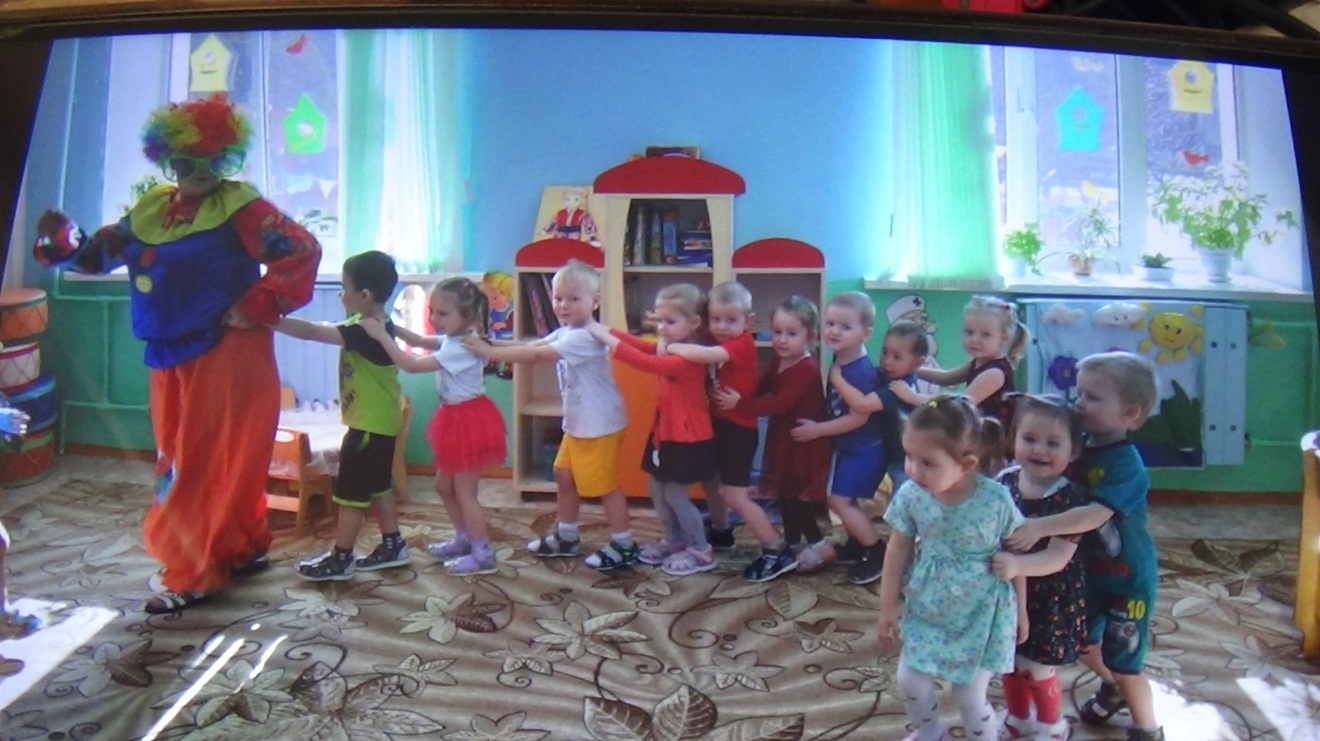 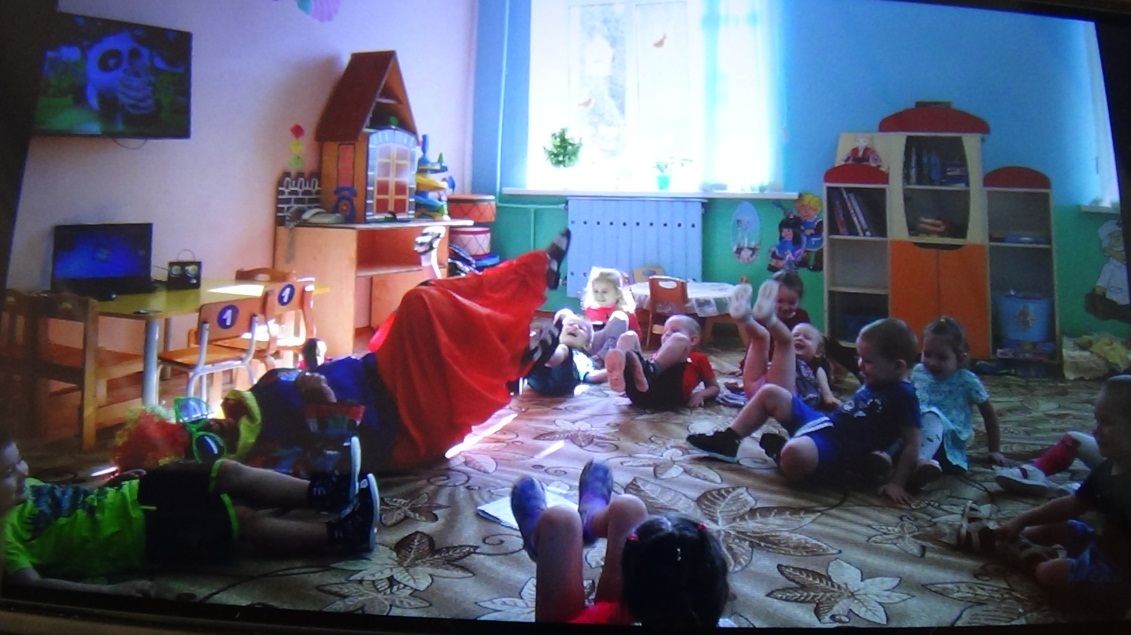 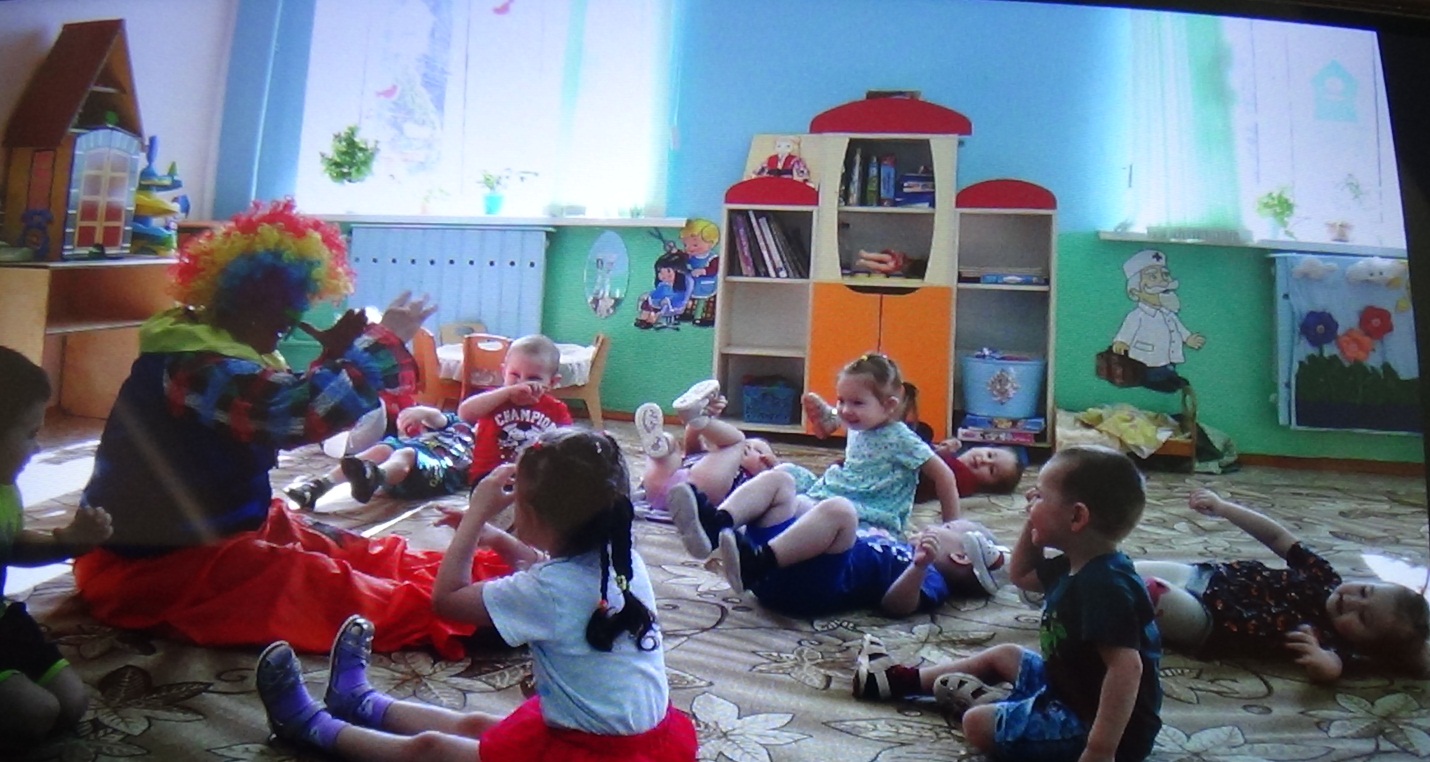 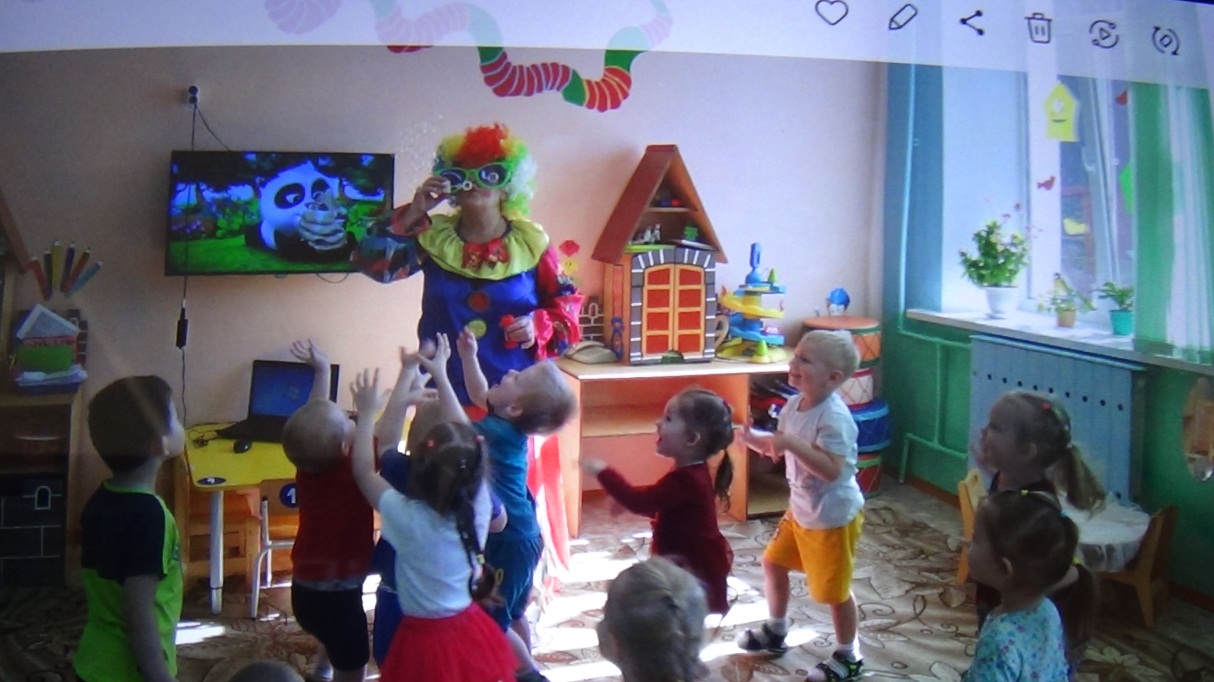 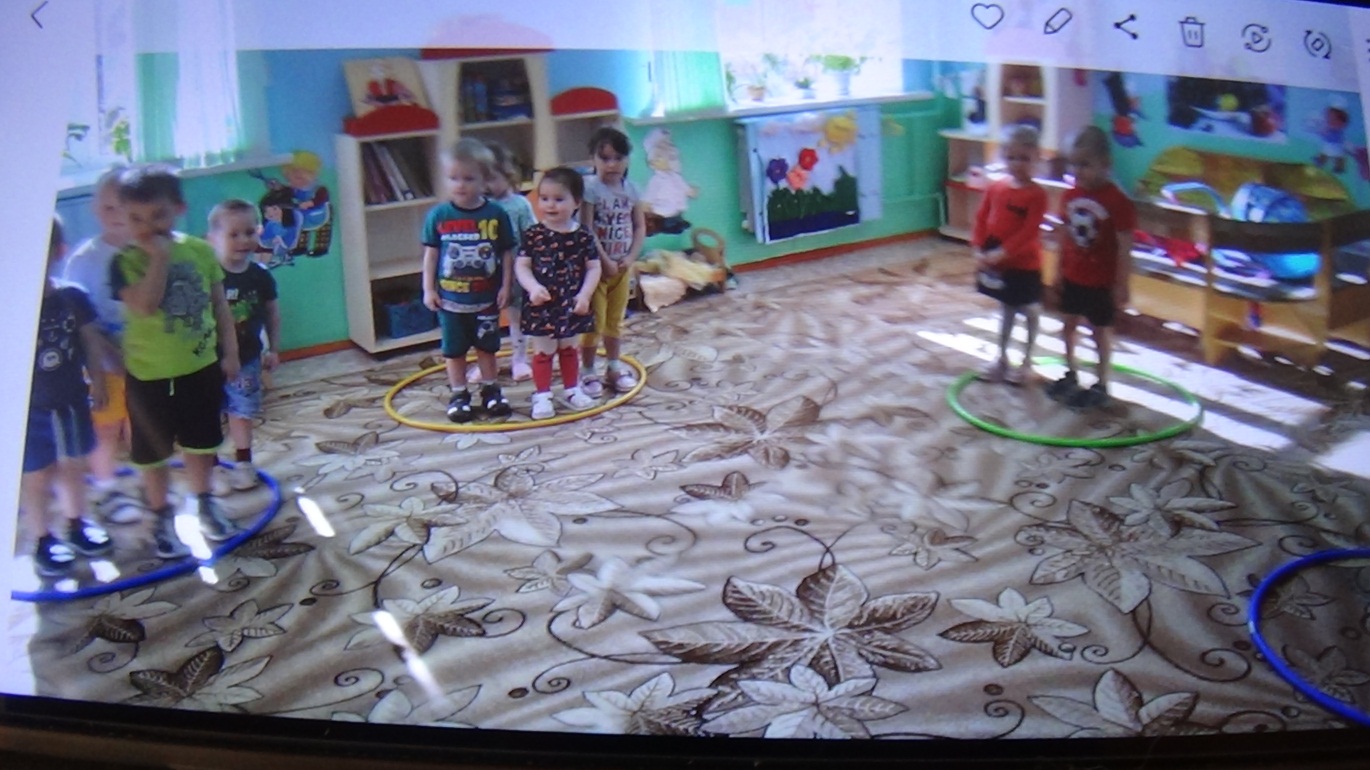 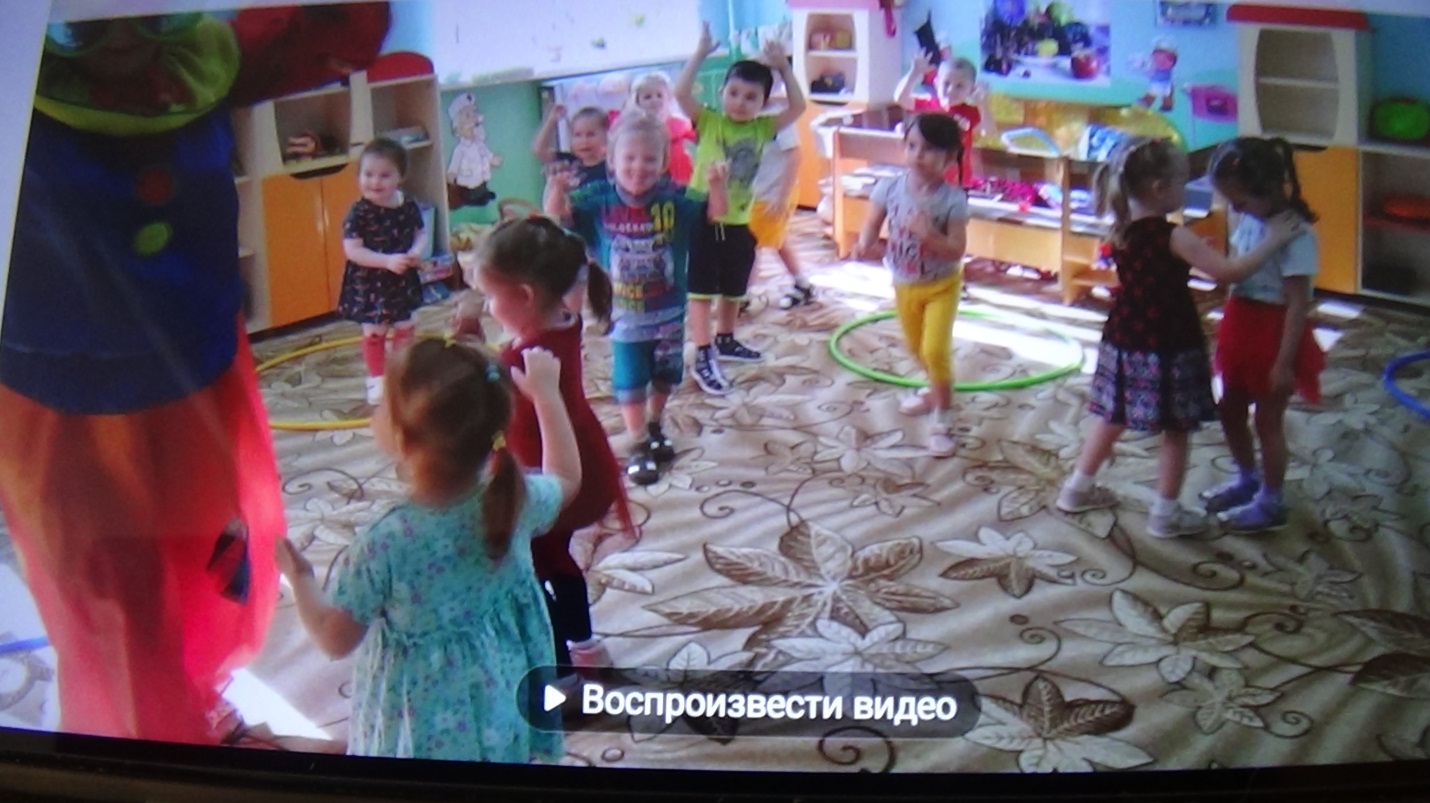 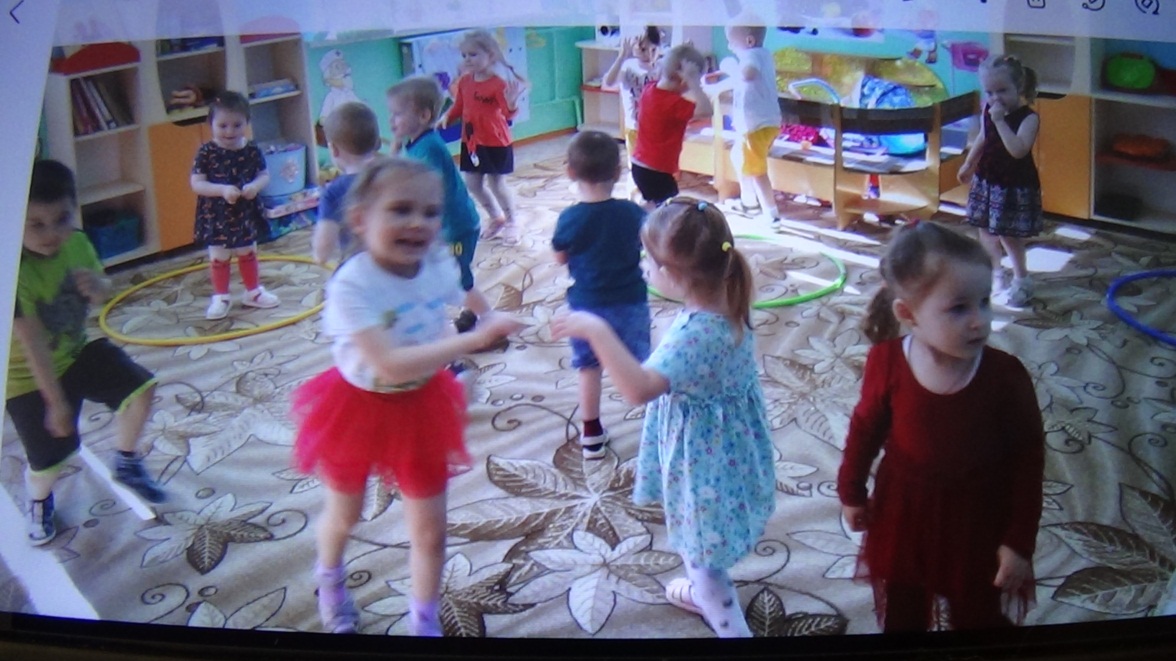 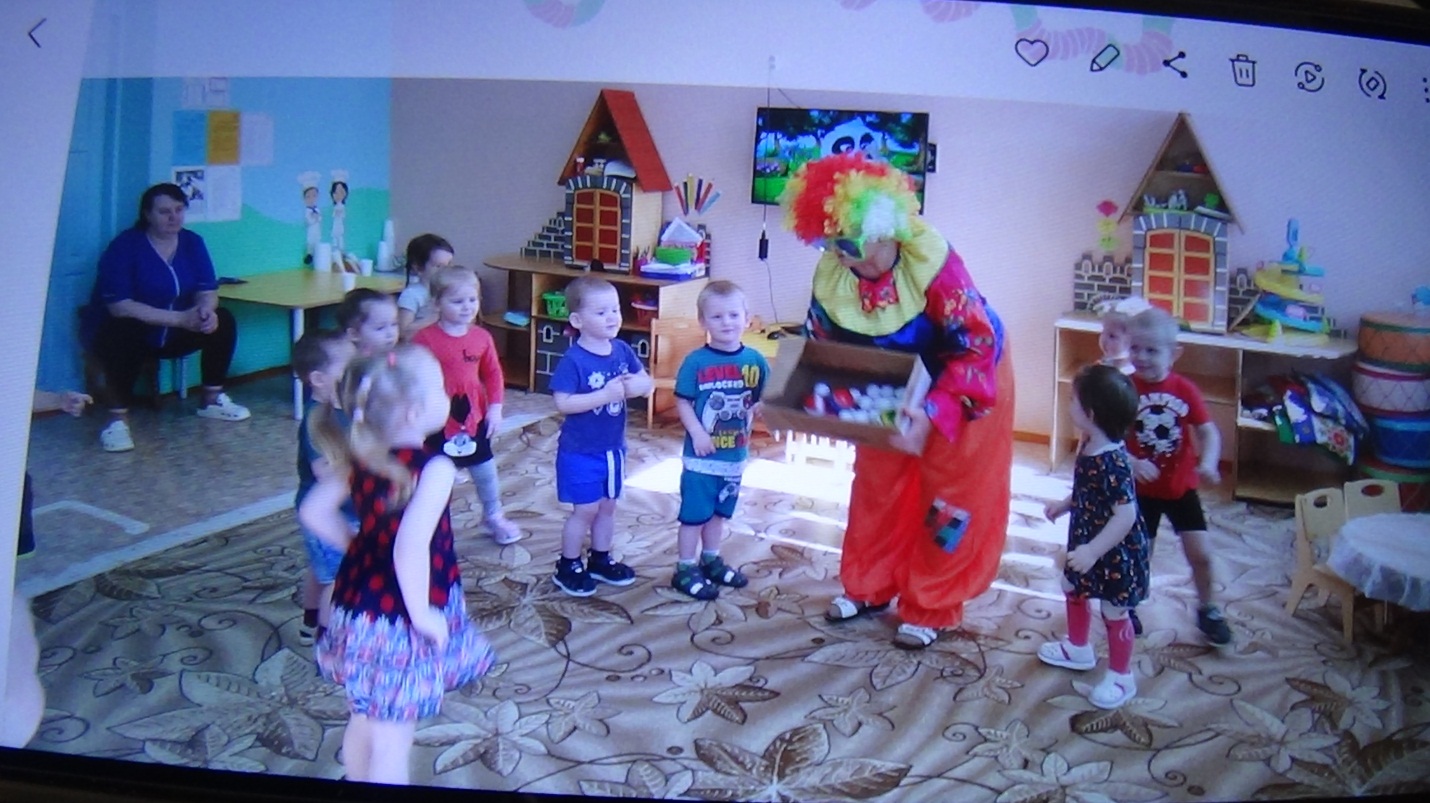 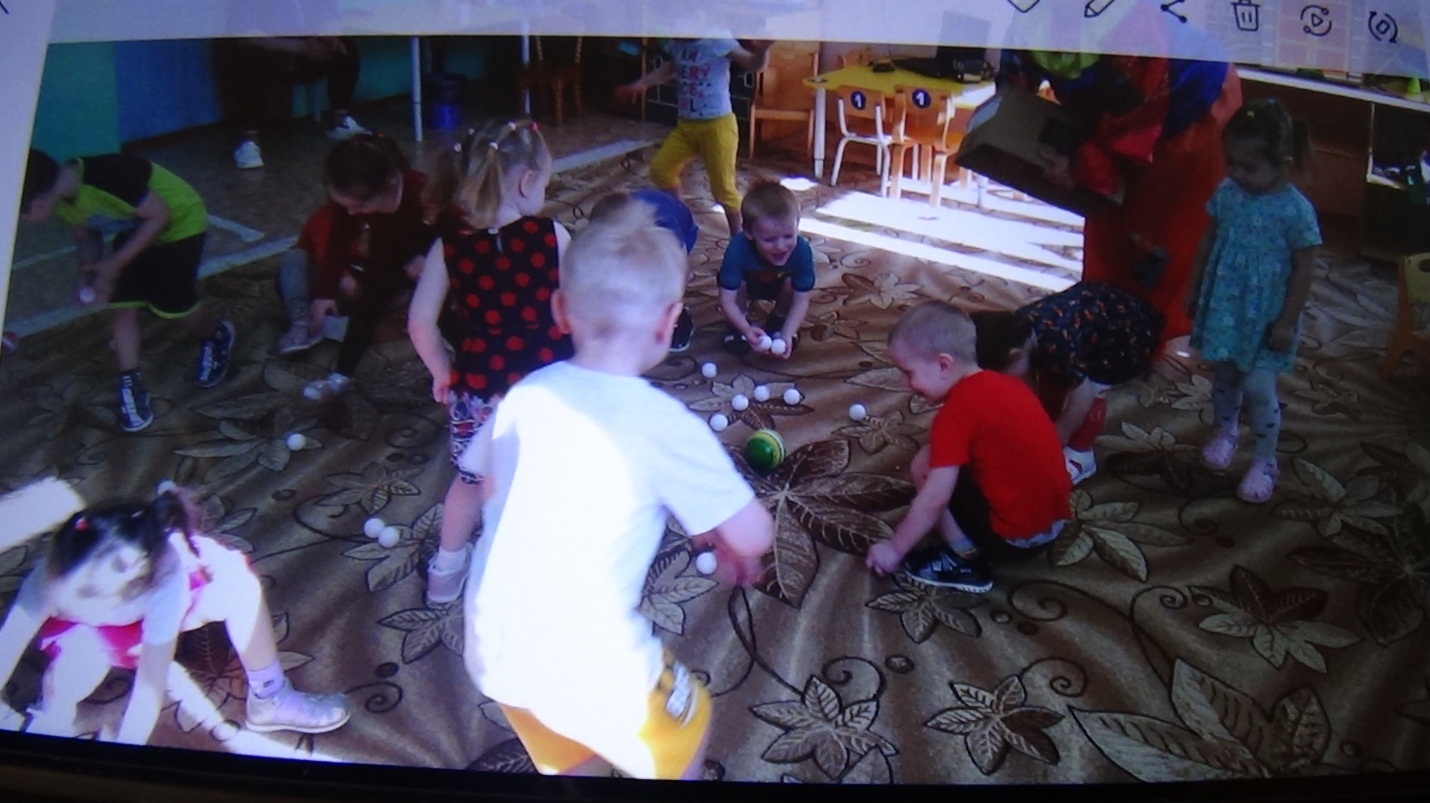 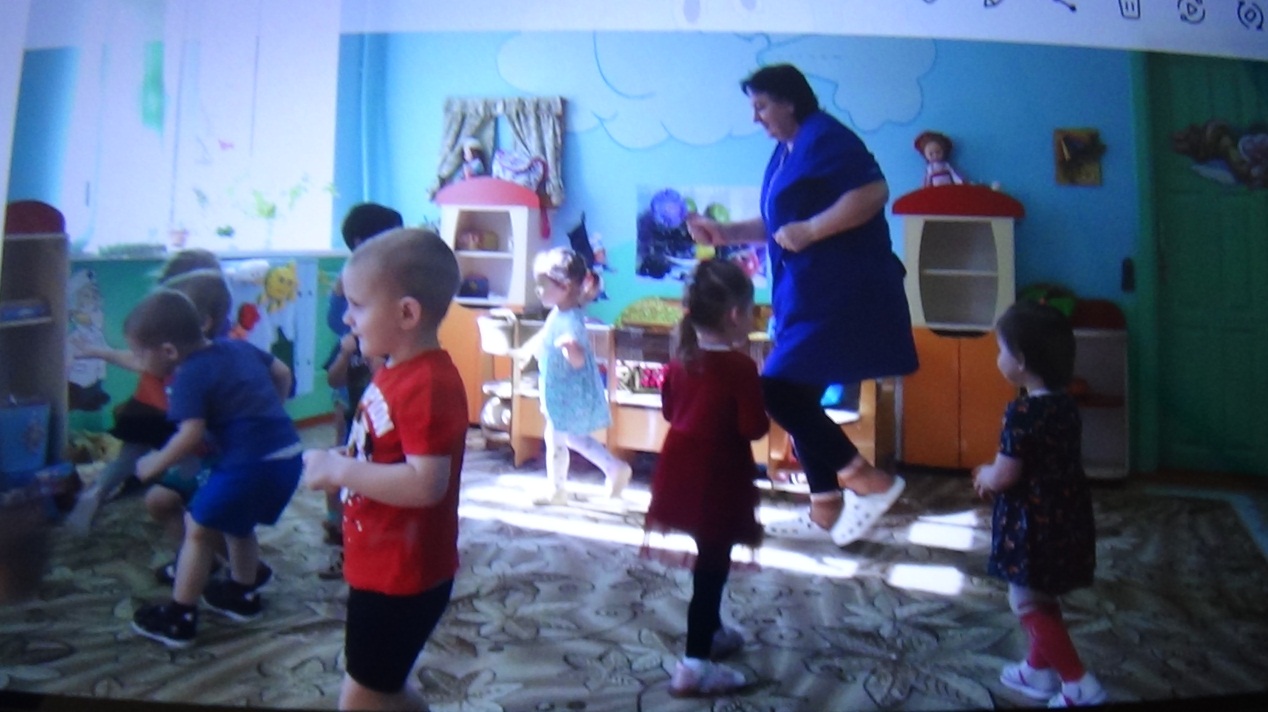 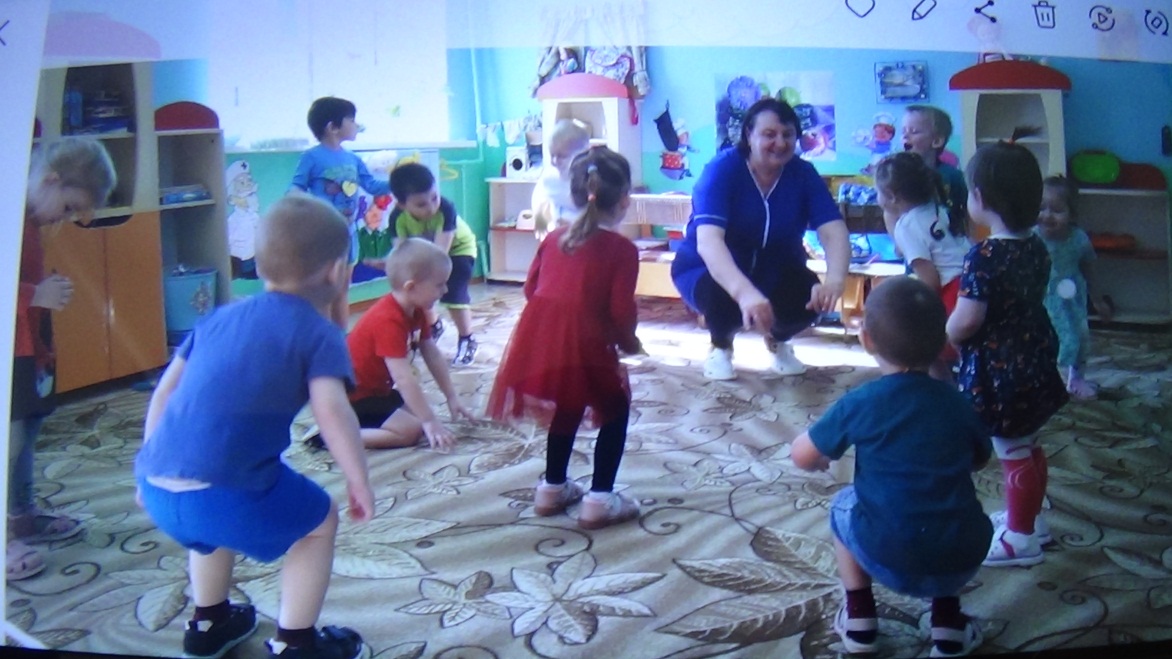 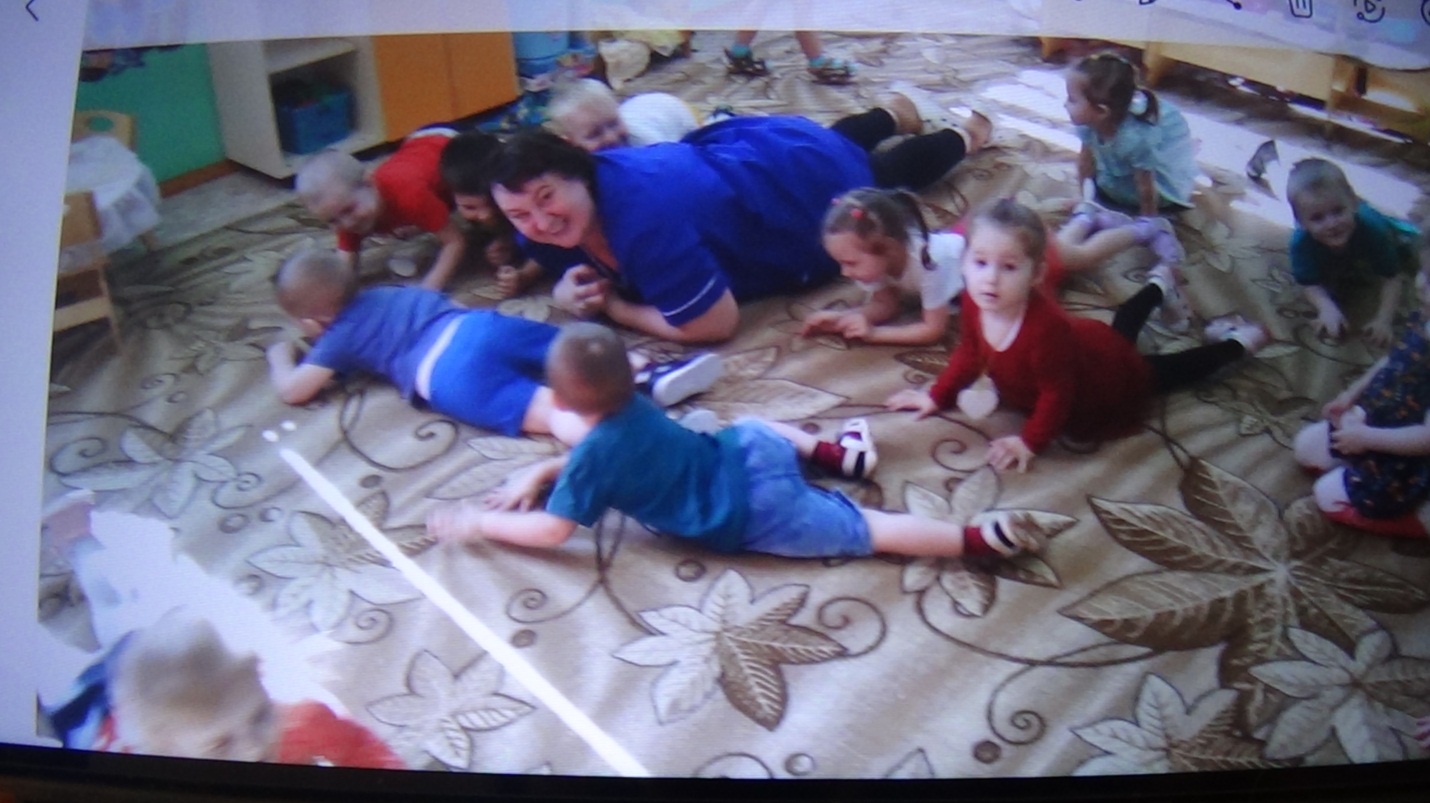 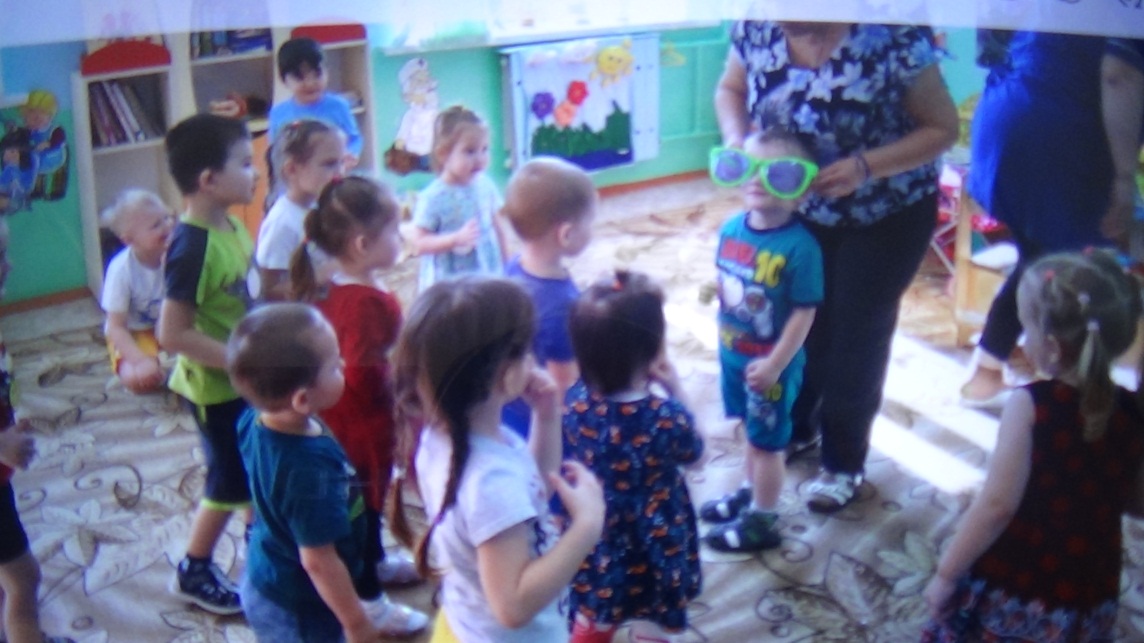 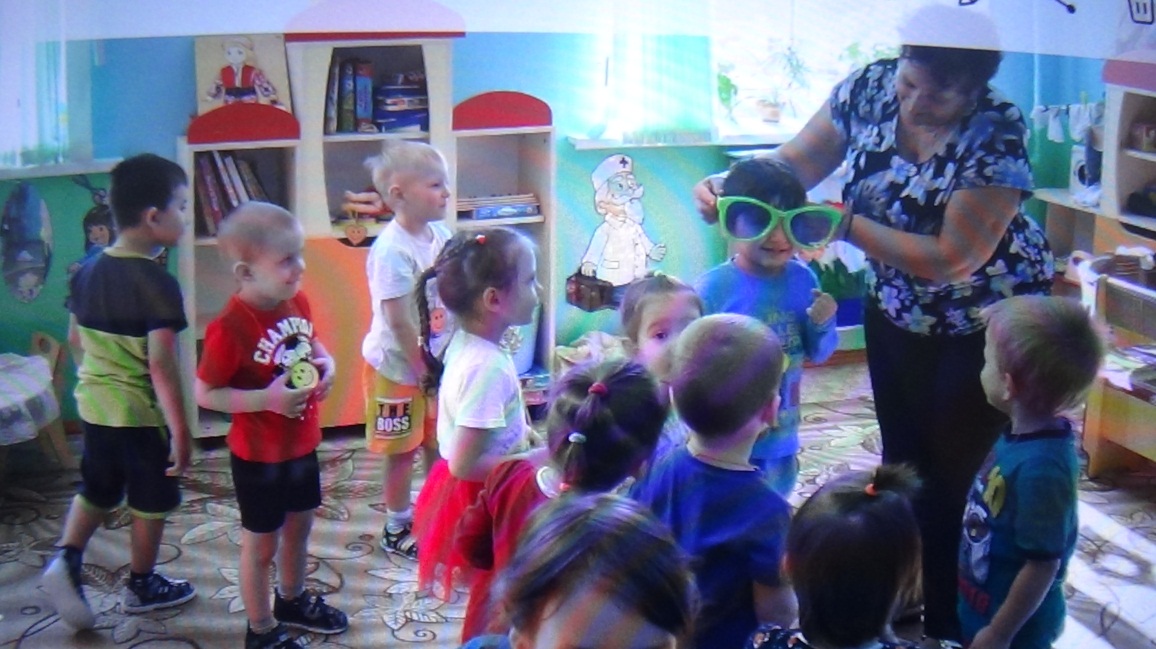 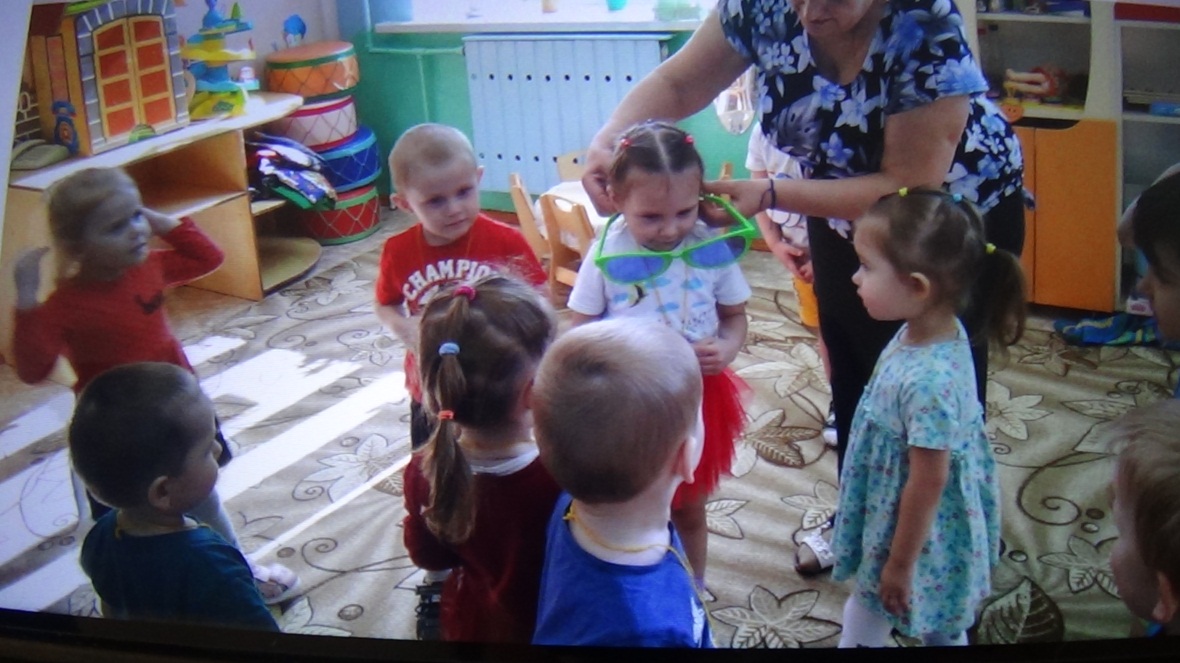 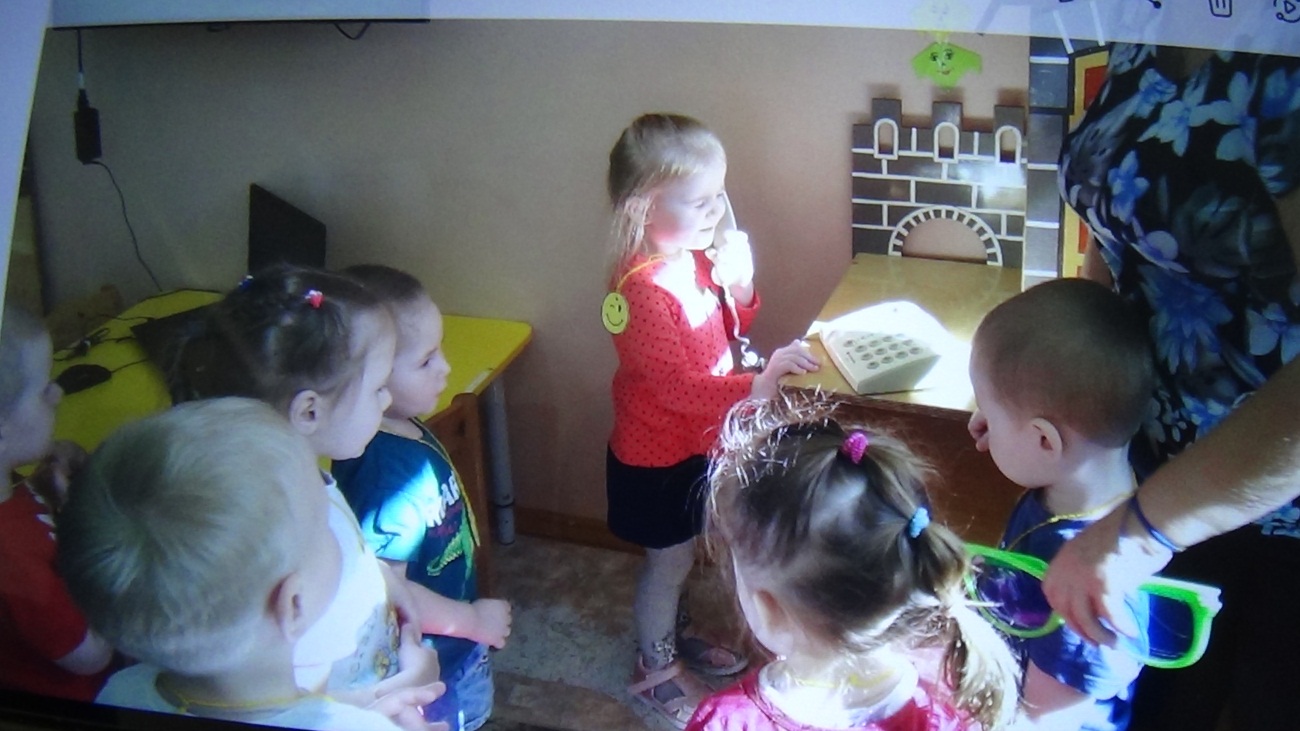 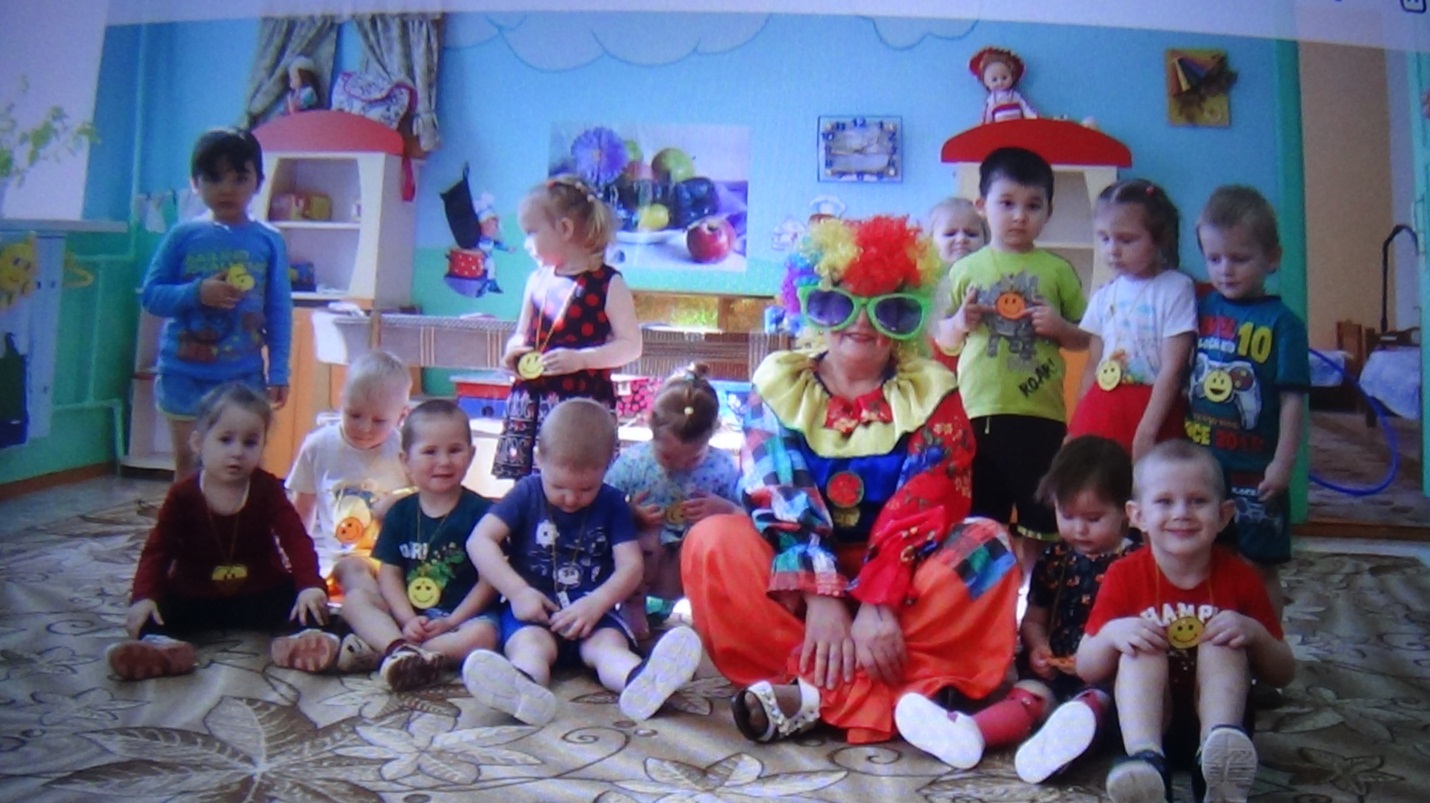  Воспитатель Гекало Н.В.